………………………………………………………………………………………                  		TOURISM COUNCIL OF BHUTAN 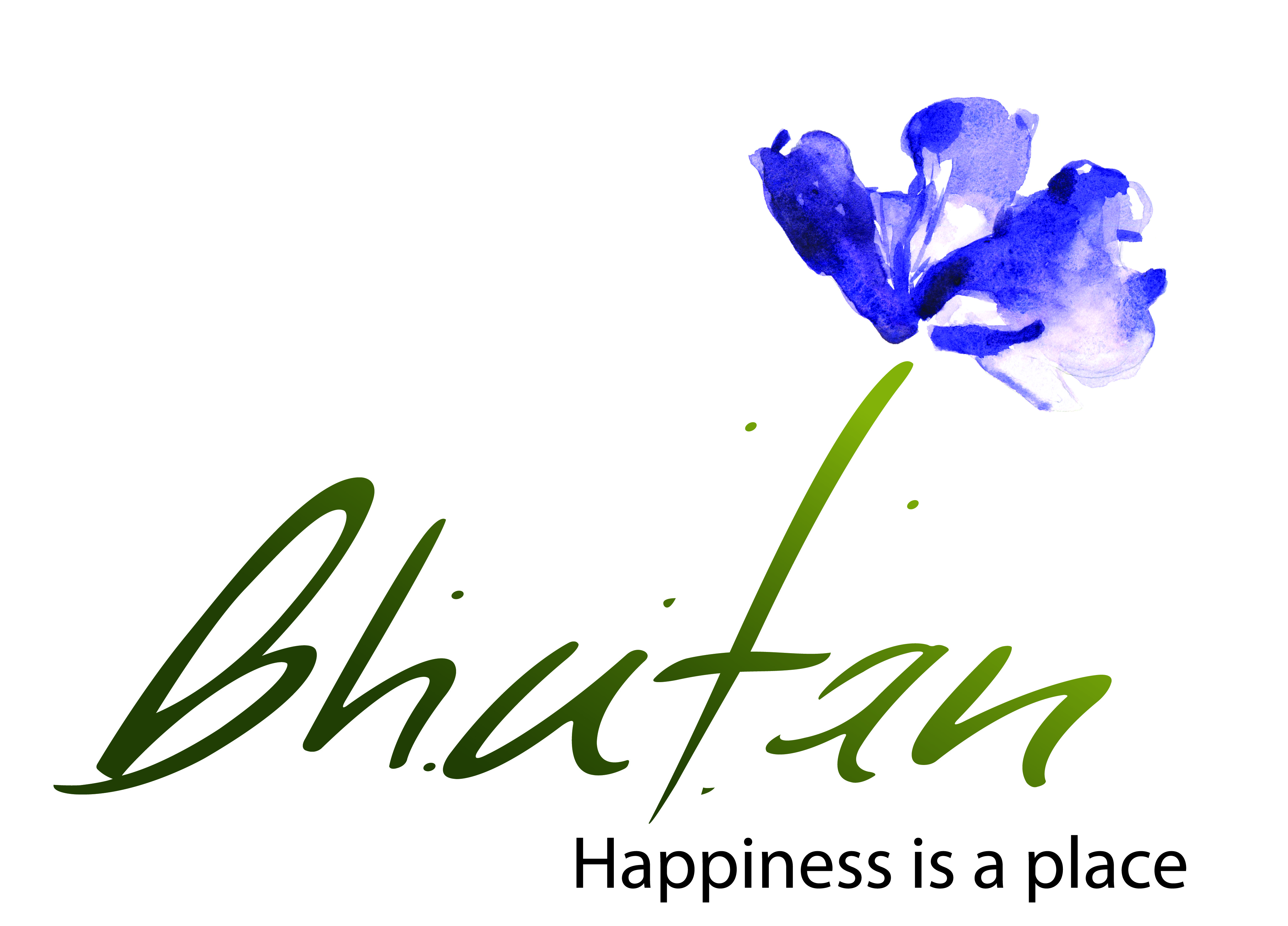               QUOTATION  The Tourism Council of Bhutan would like to invite quotations for the “printing of following brochures”. The quotations should be submitted with samples of their previous work for the specified paper quality. The quotation should be submitted to the Head, Marketing and Promotion Division, TCBS, latest by 19th June 2014 and it will be opened on the same day at 3:00pm. For further information you can contact Mr. Rinchen Dawa at 323251 (Extn 204) during office hours. …………………………………………………………………………………………Brochures Copies Folds Size Paper Quality 1Map Brochure 30,000, 40,000 & 50,000FiveW: 673.26mmH: 297mm120, 130& 150 GSM 2General Flyer(Punakha)  30,000, 40,000 & 50,000Three W: 640mmH: 297mm120, 130 & 150 GSM 